MATEMATIKA                                                                                                                                 OPAKOVANIEMeno a priezvisko: _______________________________________		1. Doplň chýbajúce čísla. 2 b.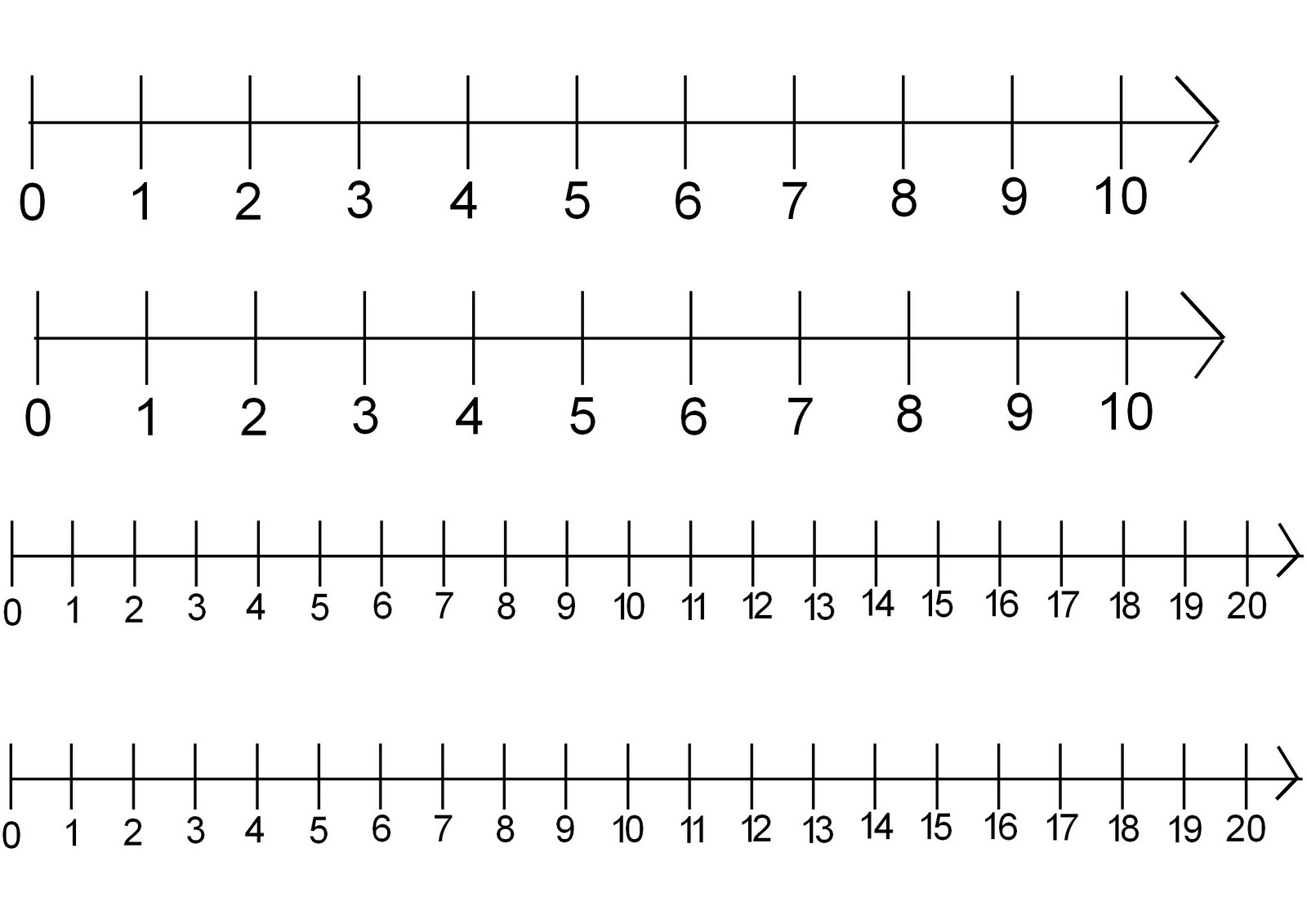 2.  Usporiadaj čísla od najväčšieho po najmenšie. 2 b.3. Porovnaj. 4 b.6	    9        17	17		15 	   14          20	     124. Doplň vhodné číslo. 4 b.   11   <                            > 19            13 =                            <  15. Vypočítaj.    6 b.                                                        6. Doplň chýbajúce čísla. 6 b.7. Rozlož čísla. 4 b.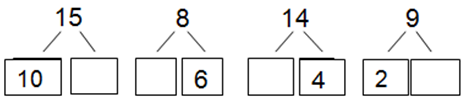 8.   Rieš slovné úlohy. 4 b.9. Porovnaj a zisti o koľko je viac. 2 b.10. Vypočítaj. 2 b.11. Vymaľuj podľa zadania. 4 b.  Modrou pastelkou valec.		Červenou pastelkou štvorec.  Žltou pastelkou kocku.			Zelenou pastelkou obdĺžnik.Zakrúžkuj, ako sa Ti darilo:                                       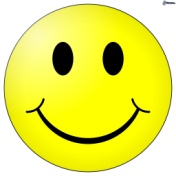 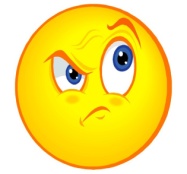 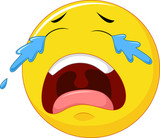 12+711+316+412106941471313161714155194131112+8–9=........           11–10+8=